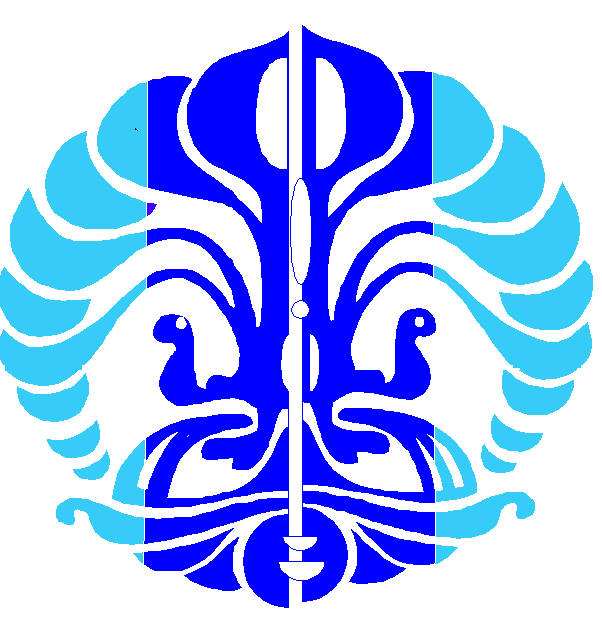 KUESIONER PENELITIANDISUSUN OLEH :Erna ErawatiNPM. 1106048905FAKULTAS ILMU KEPERAWATANPROGRAM MAGISTER ILMU KEPERAWATANKEKHUSUSAN KEPERAWATAN JIWAUNIVERSITAS INDONESIAMay, 2014LEMBAR KUESIONER AIDENTITAS RESPONDENNOMOR : ……………INISIAL : ……………					LEMBAR KUESIONER BINTENSITAS WAHAM PSYRATS DELUSION SUBSCALENOMOR : ……………					INISIAL : ……………Petunjuk :Bacalah setiap pernyataan dibawah ini dan berilah tanda centang (V) di sebelah kanan pernyataan yang sesuai dengan aspek kognitif, afektif,  perilaku yang ditunjukan oleh klien. Jumlah preokupasi dengan wahamSubyek  tidak  memiliki keyakinan (waham) atau memikirkan keyakinan satu kali dalam lebih dari 1 mingguSubyek memikirkan keyakinan 1 kali dalam seminggu Subyek memikirkan keyakinan setiap hari sekaliSubyek memikirkan keyakinan setiap jam sekaliSubyek memikirkan keyakinan terus menerusDurasi preokupasi dengan wahamTidak ada wahammemikirkan keyakinan seminggu sekali beberapa detik atau sesaatmemikirkan keyakinan selama beberapa menitmemikirkan keyakinan selama kurang lebih 1 jammemikirkan keyakinan selama beberapa jamKeyakinan (Conviction)Tidak yakin sama sekaliSedikit yakin, <10%Ada keraguan antara yakin dan tidak 10-49%Keyakinan kuat 50-99%Keyakinan sangat kuat 100%Jumlah distressKeyakinan tidak pernah menyebabkan penderitaan (distress)Keyakinan sedikit menyebabkan penderitaan (distress) dan jarang terjadi pada beberapa kesempatan/kejadian sehari hari.Keyakinan menyebabkan penderitaan (distress) dan  <50% terjadi pada beberapa kesempatan/kejadian sehari hari. Keyakinan banyak menyebabkan penderitaan (distress) dan 50%-99% terjadi pada beberapa kesempatan setiap keyakinan itu muncul.Keyakinan selalu menyebabkan penderitaan (distress) setiap saat keyakinan itu muncul.Intensitas penderitaan / distressTidak ada penderitaan / distressKeyakinan menimbulkan penderitaan / distress yang ringanKeyakinan menimbulkan penderitaan / distress yang sedangKeyakinan menimbulkan penderitaan / distress yang beratKeyakinan menimbulkan penderitaan / distress yang sangat beratGangguan dalam kehidupan yang disebabkan keyakinanTidak ada gangguan pada kehidupan sehari-hari, mampu melakukan aktivitas sehari-hari secara mandiri tanpa ada permasalahan. Mampu untuk menjalin hubungan sosial dan kekeluargaan (jika ada)Keyakinan menyebabkan gangguan yang  minimal dalam kehidupan sehari-hari, misalnya gangguan dalam konsentrasi, meskipun begitu, mampu melakukan aktivitas di siang hari. Mampu menjalin hubungan sosial dan kekeluargaan. Mampu mempertahankan kemandirian tanpa dukungan.Keyakinan menyebabkan gangguan yang  sedang dalam kehidupan sehari-hari, misalnya gangguan dalam melakukan aktivitas di siang hari dan atau aktivitas sosial dan kekeluargaan, pasien masih bisa berada di rumahnya. Menerima bantuan tambahan dalam menjalankan aktivitas sehari hari.Keyakinan menyebabkan gangguan yang  berat dalam mempertahankan kegiatan sehari hari dan hubungan sosial sehingga memerlukan perawatan di RS. Klien masih mampu melakukan aktivitas perawatan diri dan menjalin hubungan selama di RS.Keyakinan menyebabkan gangguan yang  sangat berat dalam kegiatan sehari hari selama dirawat di RS. Klien tidak mampu menjalankan aktivitas harian dan hubungan sosial. Perawatan diri juga sangat terganggu. LEMBAR KUESIONER CPENGUKURAN KEMAMPUAN METAKOGNITIF (MAQ)NOMOR : ……………					INISIAL : ……………PETUNJUK :Bacalah setiap pernyataan dibawah ini dan beri tanda lingkaran di sebelah kanan pernyataan yang sesuai dengan keadaan anda. Tidak ada jawaban yang salah atau benar. Keterangan :Tidak pernah	: tidak pernah melakukan
Jarang		: melakukan1 kali dalam sehariSering		: melakukan 2-3 kali dalam sehariSelalu		: melakukan > 3 kali dalam sehariLEMBAR KUESIONER DKUESIONER BIAS KOGNITIF UNTUK PSIKOSIS (CBQp)

PETUNJUK :Dalam kuesioner ini Anda akan menemukan sejumlah gambaran peristiwa sehari-hari. Setiap situasi yang dibayangkan, akan memberikan reaksi yang berbeda untuk setiap individu. Silahkan bayangkan diri Anda dalam situasi tersebut.
Setelah Anda membayangkan bahwa peristiwa itu terjadi pada Anda, berilah tanda silang pada jawaban A, B, atau C yang paling cocok menggambarkan bagaimana Anda berpikir tentang situasi tersebut. Jika tidak ada pilihan yang sesuai dengan yang anda pikirkan, pilihlah salah satu jawaban yang paling mendekati. Jika lebih dari satu pilihan, maka pilihlah satu jawaban yang paling sering. Ketika Anda telah memutuskan pilihan Anda maka beri tanda silang pada huruf di sebelahnya.
Tidak ada jawaban benar atau salah. Jawablah pertanyaan ini dengan cepat, pastikan Anda memilih opsi yang menurut Anda paling memungkinkan.data sets, which comply with the terms of the study's research ethics review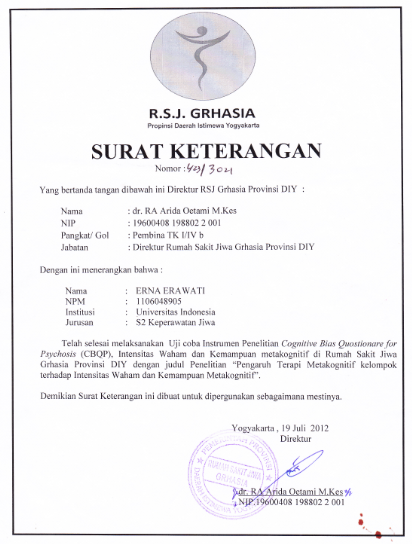 figures and tables that cannot be integrated into the text itselfTable 1Sociodemographic variables at baseline1.Umur :……………tahun2.Jenis Kelamin  :          Laki-laki	:   1. [__]  	perempuan	:    2. [__]3.Tingkat pendidikan:         Tidak sekolah    :   1. [__]  	            SD	 :   2. [__]                          SMP	:    3. [__]   	          SMA 	 :   4. [__]                  Akademi / PT    :   5. [__]   4.Pekerjaan:        Pelajar 		:   1. [__]  	 PNS / POLRI  :   2. [__]            Wiraswasta	:   3. [__]     tidak bekerja   :   4. [__]   5.Status Perkawinan      :          Kawin	:   1. [__]  		Cerai	:   2. [__]            Tidak Kawin     :   3. [__]  6.Pernah mengalami peristiwa yang membuat trauma dalam kehidupan : Tidak Pernah	:   1. [__]  		Pernah:    2. [__] Jika pernah,   kapan itu terjadi 	: ………………………………Trauma berupa	: ………………………………Pernah mengalami peristiwa yang membuat trauma dalam kehidupan : Tidak Pernah	:   1. [__]  		Pernah:    2. [__] Jika pernah,   kapan itu terjadi 	: ………………………………Trauma berupa	: ………………………………7.Ada riwayat gangguan kejiwaan dalam keluarga (orangtua/ kakek-nenek, saudara kandung, paman/bibi, keponakan) :Tidak Ada		:   1. [__]  	           Ada     :    2. [__] Jika ada, sebutkan : ………………………………Ada riwayat gangguan kejiwaan dalam keluarga (orangtua/ kakek-nenek, saudara kandung, paman/bibi, keponakan) :Tidak Ada		:   1. [__]  	           Ada     :    2. [__] Jika ada, sebutkan : ………………………………8.Pernah masuk ke RS terkait gangguan kejiwaan: Tidak Pernah	:   1. [__]  		Pernah:    2. [__] Jika pernah,   frekuensi 		: …………… kali	sejak kapan sakitnya		: ……………	Lama sakit		: ……………Pernah masuk ke RS terkait gangguan kejiwaan: Tidak Pernah	:   1. [__]  		Pernah:    2. [__] Jika pernah,   frekuensi 		: …………… kali	sejak kapan sakitnya		: ……………	Lama sakit		: ……………NoPernyataan JawabanJawabanJawabanJawabanNoPernyataan Tidak PernahJarangSeringSelalu1Saya mengamati kejadian dalam kehidupan saya sehari-hari.01232Saya mengamati penyebab kejadian dari  diri saya sendiri.01233Saya mengamati penyebab kejadian dari  orang lain.01234Saya mengamati penyebab kejadian dilihat dari  situasi lain / ada faktor lain.01235Saya menyampaikan pendapat saya ke orang lain terkait penyebab kejadian dalam kehidupan sehari-hari.       01236Saat saya melihat kejadian, saya menyimpulkan berdasar bukti yang ada.01237Saya meminta pendapat orang lain sebelum menyimpulkan.01238Saya menyampaikan pendapat orang lain tentang penilaian saya.01239Saya menilai kejadian jika saya menemukan beberapa bukti/ petunjuk.012310Penilaian yang berdasar beberapa bukti itu mengubah keyakinan saya yang semula saya anggap benar012311Saya baru yakin jika saya melihat kejadian yang sebenarnya.012312Saya meminta pendapat orang lain sebelum saya meyakini kebenaran dari penilaian saya.012313Saya dapat mengenali perasaan orang lain dari raut mukanya.     012314Saya mengetahui sifat seseorang jika saya mengenalnya.012315Saya merasakan apa yang dirasakan orang lain jika saya ditempatkan dalam posisinya.012316Saya memperkirakan tindakan yang akan dilakukan oleh seseorang dalam kehidupan sehari-hari jika saya ditempatkan dalam posisinya.012317Saya dapat menyampaikan kembali gambar atau kejadian yang tersimpan dalam ingatan saya.012318Saya menyadari jika ingatan saya terkadang salah.012319Saya dapat mengingat kejadian yang sebenarnya yang pernah saya alami.0123 20Saya meminta pendapat orang lain terkait kejadian sebenarnya yang pernah saya alami.012321Saya mengamati orang lain dari sikap tubuh dan intonasi suaranya.012322Saya menyadari jika penilaian saya terhadap perasaan dan tindakan seseorang terkadang salah.012323Saya dapat mengenali bukti-bukti yang mengarah pada jawaban / penilaian yang tepat.012324Saya dapat mengetahui kondisi yang saya alami sehingga saya masuk RSJ.012325Saya dapat mengenali penjelasan yang lain tentang kondisi yang saya alami.012326Saya meminta pendapat pada orang lain terkait kondisi yang saya alami. 012327Saya berpikiran yang sesuai kenyataan dan masuk akal jika menghadapi suatu kejadian.012328Saya mengenali perasaan saya terkait dengan kondisi yang saya alami.012329Saya menyampaikan pikiran dan perasaan saya pada orang lain terkait kondisi yang saya alami.0123Bayangkan situasi sebagai berikut :Apa yang anda pikirkanBayangkan Anda menerima surat dan Anda melihat itu tidak dalam kondisi tertutup.A: 	Seseorang telah dengan sengaja membuka surat ini.B: 	Saya ingin tahu apakah ini mungkin telah dibuka lagi setelah ditulis.C: 	Saya tidak memikirkan apapun tentang hal itu.Bayangkan bahwa Anda berjalan jalan tiba-tiba Anda mendengar nama Anda dipanggil, tetapi ketika Anda melihat sekeliling, Anda tidak melihat siapa pun.A: 	Ada sesuatu yang aneh di tempat ini.
B: 	Ada sesuatu yang sangat berbahaya  dan mengancam.
C: 	Saya pasti sedang membayangkan sesuatu.Bayangkan situasi sebagai berikut :Apa yang anda pikirkanBayangkan makanan Anda terasa berbeda dari biasanya.
A: 	Seseorang mungkin dengan sengaja telah meletakan sesuatu untuk makanan saya.B: Makanan saya terbuat dengan resep bahan yang berbeda untuk hari ini.C: 	Seseorang telah sengaja membubuhi makanan saya dengan sesuatu.Bayangkan bahwa anda sedang dalam perjalanan ke tempat kerja, Anda melewati lampu lalu lintas  yang selalu merah.A: 	Saya menjadi lebih lama dalam perjalanan di pagi ini.B: 	Saya akan sangat terlambat sekarang.C: 	Hari ini pasti saya akan sial terus.Bayangkan Anda sedang berdiri di halte bus ketika bus lewat padahal penumpangnya setengah kosong, berlalu saja tanpa berhenti.A: 	Orang memang selalu berbuat jahat pada saya.
B: 	Orang kadang-kadang tidak bersikap baik.
C: 	Sopir bis sedang  dalam suasana hati yang buruk.Bayangkan Anda memiliki rasa sakit kepala yang berat.A: 	Pasti ada sesuatu yang salah dengan saya.B: 	Ada banyak penyebab mengapa saya mengalami sakit kepala.C: 	Saya mengalami sesuatu yang sangat serius, seperti tumor otak.Bayangkan Anda didalam bus,  Anda melihat orang asing menatap Anda.
A: 	Cara orang ini menatapku, membuat saya khawatir.B:	Orang yang menatapku seperti itu pasti ingin berbuat jahat.C:	Orang ini benar-benar kasar dengan menatapku dengan cara seperti itu.Bayangkan Anda duduk di rumah dan tiba-tiba Anda merasa ada yang aneh.
A: Saya heran mengapa saya merasa ada yang aneh, biasanya sesuatu yang jahat akan terjadi.B: Perasaan ini adalah bukti bahwa ada sesuatu yang buruk terjadi pada seseorang yang saya kenal.C: Saya pasti sangat kelelahan.Bayangkan situasi sebagai berikut :Apa yang anda pikirkanBayangkan Anda melamar pekerjaan dan ditolak.A: saya berharap dapat mendapatkan umpan balik dari mereka tentang mengapa saya tidak diterima.B: Saya mungkin gagal saat wawancara.C: Saya tidak akan pernah mendapatkan pekerjaan.Bayangkan bahwa Anda berada di kereta kemudian Anda tiba-tiba memiliki perasaan yang kuat bahwa Anda pernah berada disini sebelumnya.A: Ini adalah semacam firasat bahwa sesuatu yang buruk telah terjadi atau akan terjadi.
B: Saya bertanya-tanya apakah ini semacam firasat.C: Ini adalah pengalaman aneh, tetapi umum.Bayangkan teman Anda atau seseorang yang anda suka menolak ajakan anda untuk bepergian.A: Saya cukup sering ditolak dalam situasi ini.B: Kadang saya dapat mendapatkan keinginan saya, kadang tidak.C: Apapun usaha saya yang saya coba, saya selalu ditolak.Bayangkan bahwa suatu hari Anda memasuki toko dan Anda mendengar orang tertawa.A: Mereka pasti menertawakan saya.B: Saya ingin tahu apakah mereka sedang menertawakan saya.C: Saat mereka tertawa, mungkin tidak ada hubungannya dengan saya.Bayangkan ada mobil polisi di luar rumah Anda. Anda tiba-tiba sadar bahwa Anda merasa tidak nyaman.A: 	Saya heran mengapa hanya dengan melihat polisi, dapat membuat orang  punya perasaan tak enak.B: Saya heran mengapa saya merasa begitu tidak nyaman, apakah ada kaitannya dengan saya.C:	Saya pasti melakukan sesuatu yang salah sehingga saya merasa tidak enak, mereka telah datang untuk menangkap saya.Bayangkan Anda sedang menonton televisi, dan tiba-tiba layar menjadi mati.A: Hal-hal aneh sering terjadi.
B: Hal semacam ini tampaknya sering terjadi .C: Pasti ada sesuatu yang salah  dengan TV nya.Bayangkan situasi sebagai berikut :Apa yang anda pikirkanBayangkan dua orang dalam antrian di sebuah supermarket, keduanya melihatmu berjalan dan kemudian segera mulai berbicara satu sama lain.A: Bukan pertama kalinya hal ini terjadi.

B: Hal semacam ini dapat terjadi dalam antrian.

C: Ini selalu terjadi kemana pun saya pergi.Bayangkan Anda sedang menunggu di sebuah kafe untuk bertemu dengan seseorang yang baru anda kenal, tiba-tiba anda merasakan perasaan aneh dan gemetar.A: Merasa gemetar adalah pertanda buruk, saya pikir saya tidak usah bertemu dengan orang ini.B: Saya merasa gugup bertemu dengan orang ini.C: Saya tahu jika saya merasa begini berarti sesuatu yang buruk mungkin akan terjadi.Bayangkan Anda pikir Anda melihat sesosok bayangan bergerak di dinding ruang kosong.A: Saya ingin tahu apa itu.

B: Pasti saya salah lihat.

C: Pasti ada seseorang atau sesuatu di sana.Bayangkan bahwa ada  telepon berdering. Ketika Anda menjawab, pihak lain menutup telepon.
A: Saya ingin tahu apakah ada sesuatu yang mencurigakan tentang ini.B: Seseorang pasti hanya ingin mengecek saya apakah ada atau tidak.C: Mungkin orang memencet nomor salah saat menelpon.Bayangkan Anda sedang menonton berita di TV tentang bencana alam terakhir, dan Anda merasa bersalah.A: Jika saya merasa bersalah maka saya harus bertanggung jawab atas bencana alam itu.B: Merasa kasihan adalah hal normal ketika melihat bencana telah terjadi pada orang lain.C: Saya heran mengapa saya merasa bersalah, mungkin saya harus bertanggung jawab dalam bencana alam  itu.Bayangkan Anda sedang mendengarkan radio dan tiba-tiba ada gangguan suara.A: Seseorang telah sengaja merusak radio saya.B: Saya ingin tahu apakah ada  seseorang yang telah mengutak-atik radio saya.C: Kadang ada gangguan suara pada gelombang radio.Bayangkan situasi sebagai berikut :Apa yang anda pikirkanBayangkan bahwa Anda sedang duduk di kereta, dan Anda pikir Anda dapat mendengar dua orang di belakang Anda berbicara tentang Anda. Ketika Anda melihat ternyata mereka membaca koran dan tidak berbicara satu sama lain.A: Mereka pasti membicarakan saya, mereka hanya berpura-pura membaca koran.B: Saya yakin saya mendengar mereka berbicara tentang saya, mungkin saya salah.C: Saya harus mencari tahu apakah ada orang lain yang pernah memiliki pengalaman seperti yang saya alami sebelum memutuskan apa yang sebenarnya terjadi.Bayangkan Anda berada di rumah; semuanya tenang ketika Anda mendengar gedoran keras dan tiba-tiba di dinding rumah.A: tetangga saya sengaja melakukan ini supaya saya jengkel.B: tetangga saya mungkin sedang memperbaiki rumah atau memasang sesuatu.C: tetangga saya mungkin mencoba mengatakan sesuatu pada saya.Bayangkan Anda membaca surat kabar atau majalah, dan Anda membaca sebuah artikel yang memiliki beberapa relevansi khusus untuk Anda.A: Artikel ini tampaknya ditulis dengan orang-orang yang memiliki pemikiran sama dengan saya.B: Saya ingin tahu apakah seseorang mungkin telah menulis artikel ini untuk saya.C: Seseorang pasti menulis artikel ini untuk saya secara khusus.Bayangkan Anda melihat bahwa orang yang Anda tidak kenal melihat Anda. Anda tiba-tiba merasa tidak tenang.
A:  Perasaan tidak tenang yang saya rasakan berarti orang ini akan berbuat yang merugikan saya.B: 	Saya heran mengapa saya merasa tidak tenang, apakah orang ini memikirkan hal-hal buruk tentang saya.C: Jika dilihat orang lain dapat timbul perasaan tak tenang, saya tidak terlalu mengkhawatirkannya.Bayangkan bahwa suatu malam Anda sedang duduk di rumah sendirian ketika pintu tiba-tiba membanting sendiri di ruangan lain.A: Pasti seseorang atau sesuatu masuk ke rumah.B: Saya ingin tahu apakah ada seseorang atau sesuatu disana.C: Ini mungkin cuma angin kencang.Bayangkan situasi sebagai berikut :Apa yang anda pikirkanBayangkan seseorang yang Anda kenal menelpon Anda saat anda sedang memikirkan mereka. Ketika Anda mengangkat telepon Anda, tiba-tiba anda tersadar bahwa Anda sedang merasa marah.A: Ini aneh mengapa  saya harus merasa marah, dan akhirnya saya tidak terlalu memikirkannya.B: Saya heran mengapa saya merasa kesal, mungkin ada sesuatu yang aneh dari teman saya lewat telpon.C: Merasa kesal berarti pertanda bahwa ada berita buruk dari teman sayaBayangkan Anda sedang berjalan di jalan ketika Anda tiba-tiba melihat sebuah poster karir yang tampak di sekitar Anda.A: Saya heran mengapa perhatian saya langsung tertuju pada poster  itu.B: Mungkin saya menyadarinya karena karir saya tidak begitu sukses.C: Poster itu menunjukkan pertanda bahwa hidup saya telah gagal .Bayangkan Anda berada di bus; pengemudi sering berhenti secara tiba-tiba, sehingga Anda tersandung setiap kali.A: Saya ingin tahu apakah dia sengaja melakukannya.B: Sopir bus tidak dapat mengemudi dengan benar.C: Dia melakukannya dengan sengaja untuk menghina saya.Bayangkan Anda mendengar bahwa teman mengadakan syukuran dan Anda belum diundang.A: Saya ingin tahu apakah hal ini berarti mereka tidak menyukai saya persis seperti apa yang saya pikirkan.B: Mungkin saya dapat mencoba untuk mencari tahu lebih banyak tentang situasi ini sebelum membuat penilaian.C: Mereka jelas tidak menyukai saya.Bayangkan Anda sedang tertidur di sofa di depan TV dan Anda tiba-tiba terbangun dan terkejut.
A: Saya sering tiba-tiba terbangun ketika saya          Tertidur.

B: Suara TV pasti telah membuat saya terbangun.

C: Saya tidak pernah dapat tidur.Variables(n=155)Background Sex (male/female)84/71Age in years35.68(12.36)Educational background Elementary SchoolYunior high SchoolSenior high schoolCollege24346829Working statusStudentCivil workerEntrepreneurUnemployee1088255Marriage statusMarriedDivorceNot married572078Ever had trauma in the pastYesNo14312Mental disorder history in familyYes, there isNone40115Ever been hospitalized with mental disorderNeverEver35120